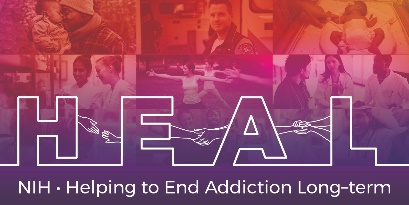 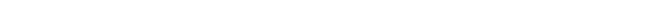 The Orthostatic Hypotension Questionnaire (OHQ) is protected by copyright, owned by the author, Dr. Kauffman. Dr. Kauffman gave us the approval to post the CRF and CDEs in the box account. However, it is imperative to secure the license or permission for usage. To obtain permission for the Orthostatic Hypotension Questionnaire (OHQ), please contact the author at horacio.kaufmann@med.nyu.edu. We request your cooperation in citing the measure, the details of which can be found at the bottom of the Case Report Form (CRF).  We appreciate your understanding and adherence to these guidelines. 